CMYK: 0, 100, 100, 0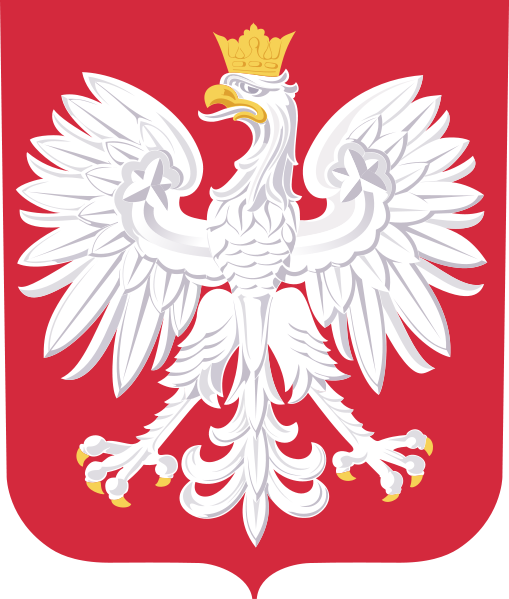 